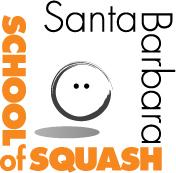 Santa Barbara School of Squash1530 Chapala Street, Suite FSanta Barbara, CA  93101Phone:  (805) 316-0720E-Mail:  Robert@SBSOS.orgTax ID:	  20-4496216SANTA BARBARA SCHOOL OF SQUASH OFFICIAL PLEDGE FORM – please fully completeYou are asked to fill out this Pledge Form to officially designate your tax-deductible gift to the Santa Barbara School of Squash. This is done in accordance with our uniform accounting procedures. Name________________________________________________________________________ Address______________________________________________________________________ City_______________________________________________State________Zip____________ Phone (H)________________________________ (W)_________________________________ (Cell)__________________________Email__________________________________________SUPPORT LEVELS:Angel		$25,000+			Friend		$2,500+Benefactor	$10,000+	          		Partner	$1,000+Patron	         	$6,000+ 			Supporter    	$500+(supports 1 student for 1 year)    		Donor		any to $499We/I hereby pledge our/my gift of $ ________________ to be paid in full by _________________ (month/day/year), or in installments of $_________________ over a period of __________ years on _________________ (month/day) each year starting this year.or1) Enclosed is my check payable to the Santa Barbara School of Squash ___________ (preferred).or 2) Charge my credit card:   ___VISA      ___MC      ___AMERICAN EXPRESS      ___DISCOVERName on card:__________________________________________________________________Card Number_________________________________ Exp. Date________ Sec. code________Signature___________________________________________Date_______________________